PREMIO DELLE CAMERE DI COMMERCIO“sTORIE DI ALTERNANZA” DOMANDA DI ISCRIZIONEper la partecipazione al livello territorialeN.B. La domanda di iscrizione deve essere debitamente compilata e inviata alla Segreteria organizzativa del Premio:- dal 1° settembre al 19 ottobre 2018 per partecipare alla SESSIONE II SEMESTRE 2018- dal 1° febbraio al 12 aprile 2019 per partecipare alla SESSIONE I SEMESTRE 2019Dati partecipantiDati Scuola Dati Dirigente scolastico della Scuola CapofilaDocente Tutor Internopossibilità di inserire Tutor 1, 2, 3, eccTutor Esternopossibilità di inserire Tutor 1, 2, 3, eccDati Studenti possibilità di inserire Studente 1, 2, 3, ecc. Dati progetto di alternanza scuola-lavoroTitolo del ProgettoLetta l’informativa di cui all’art. 8 del Regolamento Premio delle Camere di commercio “Storie di alternanza”, e tenuto conto degli specifici obblighi di acquisizione del consenso per gli studenti minorenni, con la sottoscrizione del presente modulo si acconsente all’acquisizione e successivo trattamento dei dati per le finalità e con le modalità descritte nel citato Regolamento.Firme e timbriLuogo e Data: 	________________________________Firma docente Tutor: 	__________________________(inserire più firme in presenza di più tutor)Firma Dirigente scolastico: ________________________										TIMBRO In alternativa la domanda può essere firmata digitalmente.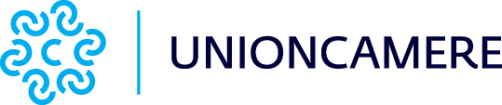 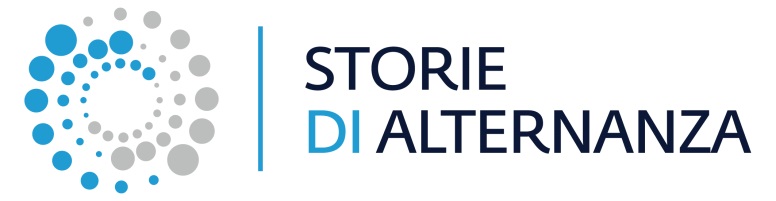 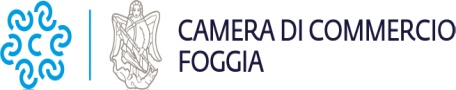 tipologia scuola Liceoistituto tecnico o professionalenome scuola                                                           Cod. MeccanograficoSe parte di un Istituto ComprensivoNome Istituto Comprensivo                                             Cod. Meccanografico                      Se parte di un Istituto ComprensivoNome Istituto Comprensivo                                             Cod. Meccanografico                      Codice Fiscaleregioneprovincia                  ComuneCap              ViaSito webE-mailTelefono                                            FaxSkypePagina FacebookTwitterCanale YoutubeAltri social NomeCognomeE-MailTelefono/ Cellulare docente tutor 1NomeCognomeMateria di insegnamentoe-mailTelefonoCellulareSkypedocente tutor 1NomeCognomeAzienda/EnteIndirizzoTelefonoE-mailSkypeStudente 1NomeCognomeData di nascitaformato gg/mm/aaaaLuogo di nascita CittadinanzaGenereM	FClasse frequentata*anno di corsoSezioneIndirizzo______________________________________________________________________________________________________________________________________________